Тема: «Musik»Фонетична розминка за підручником: Buscha A., Szita S. Begegnungen A2+. Leipzig: Schubert-Verlag, 2006. 238 S. впр. А9 стор. 39+А21, А22 стор.45.Актуалізація опорного лексичного матеріалу: (Buscha A., Szita S. Begegnungen A2+. Leipzig: Schubert-Verlag, 2006. 238 S.) + А10 стор. 39.Виконання вправ на розвиток мовно-комунікативної компетентності: впр. А15 стор. 42 (письмово), А16 стор. 42Формування лексико-граматичних навичок та умінь: Modalverben впр. А17 стор. 43; впр. А18 стор.43 (письмово); Формування мовленнєвої компетентності: А19, А20 стор.44 (усно).Домашнє завдання: Buscha A., Szita S. Begegnungen A2+. Leipzig: Schubert-Verlag, 2006. 238 S.Впр. А23, А24 стор. 46 (письмово).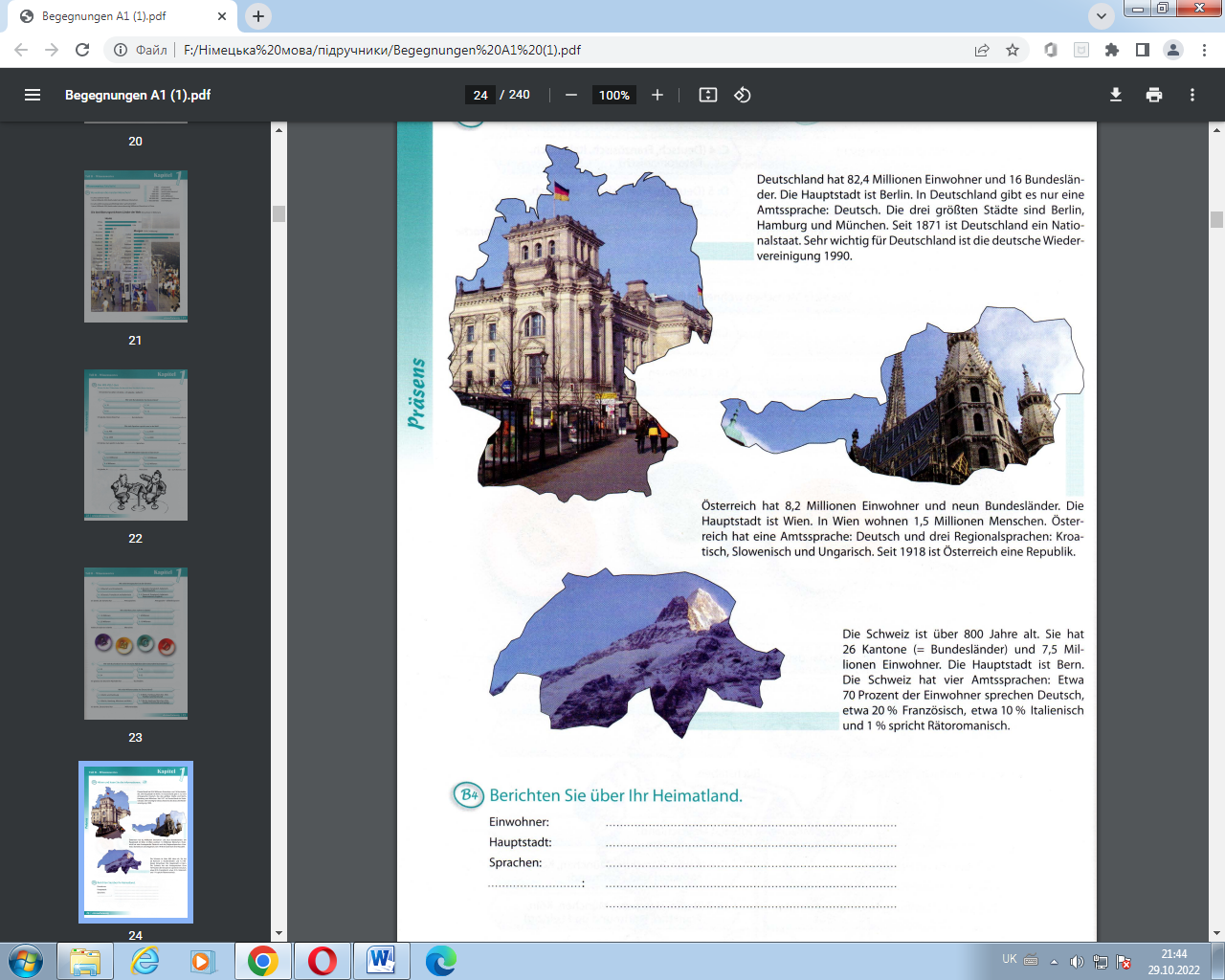 